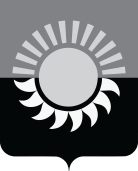 РОССИЙСКАЯ ФЕДЕРАЦИЯКемеровская область – КузбассМуниципальное образование – Осинниковский городской округ Администрация Осинниковского городского округаПОСТАНОВЛЕНИЕ _________________                                                                                   №  _________О внесении изменений в постановление администрации Осинниковского городского округа от 31.05.2021 № 430-нп «Об утверждении муниципальной программы «Физическая культура, спорт и молодежная политика»» на 2021-2025 гг» В соответствии со статьей 179 Бюджетного кодекса Российской Федерации, постановлением администрации Осинниковского городского округа от 27.05.2021 № 417-нп «Об утверждении Положения о муниципальных программах Осинниковского городского округа Кемеровской области – Кузбасса»: 1. Внести в постановление администрации Осинниковского городского округа от 31.05.2021 № 430-нп «Об утверждении муниципальной программы «Физическая культура, спорт и молодежная политика»» на 2021-2025 гг. (в редакции постановлений администрации Осинниковского городского округа от 23.09.2021 № 866-нп, от 11.02.2022 № 118-нп, от 12.10.2022 № 1116-нп, от 28.02.2023 № 283-нп) (далее - постановление) следующие изменения:1.1. В заголовке и пункте 1 цифры «2021-2025» заменить цифрами «2021-2026».1.2. В муниципальной программе «Физическая культура, спорт и молодежная политика» на 2021-2025 гг.» (далее - муниципальная программа), утвержденной постановлением:1.2.1. Паспорт муниципальной программы изложить в новой редакции согласно приложению №1 к настоящему постановлению.1.2.2. В пункте 1 раздела 1 абзац 4 изложить в следующей редакции: «В городе, в целях повышения уровня развития физической культуры и спорта среди различных слоев населения и создания условий для подготовки спортивного резерва, способствующих успешному выступлению спортсменов в соревнованиях разного уровня, функционируют Муниципальное автономное учреждение спорткомплекс «Шахтер», Муниципальное бюджетное учреждение спорткомплекс «Тайжина»,  Муниципальное бюджетное учреждение дополнительного образования «Спортивная школа бокса имени В.Х.Тараша», Муниципальное бюджетное учреждение дополнительного образования «Спортивная школа футбола»».1.2.3. Разделы 3-5 изложить в новой редакции согласно приложению №2 к настоящему постановлению.2. Опубликовать настоящее постановление в газете «Время и Жизнь» и разместить на официальном сайте органов местного самоуправления Осинниковского городского округа. 3. Настоящее постановление вступает в силу со дня официального опубликования. 4. Контроль за исполнением настоящего постановления возложить на заместителя Главы городского округа по социальным вопросам Е.В. Миллер. Глава Осинниковскогогородского округа 				                                                                     И.В.РомановС постановлением ознакомлен,с возложением обязанностей согласен       _________            ____________                Е.В. Миллер						           (дата)                                     (подпись)С постановлением ознакомлен,с возложением обязанностей согласен   	  	         	           		                         Н.В.Савкина                                                                                              (дата)                                   (подпись)Н.В. Савкина Тел. 5-14-13Приложение №1к Постановлению администрации Осинниковского городского округа____________2023 г. № _______-нпПаспорт муниципальной программы«Физическая культура, спорт и молодежная политика»(наименование муниципальной программы)на 2021 - 2026 годыЗаместитель Главы городского округа –руководитель аппарата                                                                                                  Л.А. СкрябинаРаздел 5. Сведения о планируемых значениях целевых показателей (индикаторов) муниципальной программы Заместитель Главы городского округа –руководитель аппарата                                                                                                                          Л.А. СкрябинаНаименование муниципальной программыМуниципальная программа «Физическая культура, спорт и молодежная политика» на 2021 - 2026 годы (далее - муниципальная программа)Директор муниципальной программыЗаместитель Главы Осинниковского городского округа по социальным вопросамОтветственный исполнитель (координатор) муниципальной программыУправление физической культуры, спорта, туризма и молодежной политики администрации Осинниковского городского округа.Исполнители муниципальной программыУправление физической культуры, спорта, туризма и молодежной политики администрации Осинниковского городского округа;Управление культуры администрации Осинниковского городского округа;Управление образования администрации Осинниковского городского округа;Администрация Осинниковского городского округа;Учреждения, предприятия и организации Осинниковского городского округа.Наименование подпрограмм муниципальной программы1. «Физическая культура и спорт»2. «Молодежная политика»Цели муниципальной программы1.создание условий для всестороннего развития человека, пропаганда здорового образа жизни, формирование потребности и создание условий для физического и нравственного, патриотического воспитания, занятий любыми видами физической культуры и спорта, профилактика заболеваний и вредных привычек;2.формирование условий, способствующих самореализации и гражданскому становлению молодых граждан города Осинники, как одного из основных ресурсов комплексного развития города, обеспечение безопасности молодежи от наркомании и алкоголизма и снижение уровня преступности на территории города;3.подготовка спортивного резерва.Задачи муниципальной программы1.вовлечение жителей города к систематическим занятиям физической культурой и спортом, проведение спортивно-массовых и оздоровительных мероприятий;2.приобщение детей к здоровому образу жизни, снижению уровня заболеваемости, детской преступности, алкоголизма, наркомании и других социально опасных явлений; 3.обеспечение современным спортивным оборудованием, методической литературой, компьютерной техникой;4.создание условий для подготовки спортивного резерва, способствующих успешному выступлению спортсменов Осинниковского городского округа в соревнованиях разного уровня;5.формирование у молодежи активной жизненной позиции, здорового образа жизни, готовности к участию в общественно-политической и социально-экономической жизни городского округа, профилактика безнадзорности, подростковой преступности, наркомании и алкоголизма; 6.создание эффективной системы занятости и трудоустройства молодежи и ее участия в решении городских проблем, развитие молодежных трудовых, профильных отрядов и волонтерского движения.Срок реализации муниципальной программы2021-2026 годыОбъемы и источники финансирования муниципальной программы в целом и с разбивкой по годам Общая сумма средств, необходимых на реализацию муниципальной программы, составит 291 524,4 тыс. рублей, в том числе по годам:2021 год – 42 390,5 тыс. рублей2022 год – 63 573,9 тыс.рублей2023 год – 66 386,5 тыс.рублей2024 год – 39 386,7 тыс.рублей2025 год – 39 893,4 тыс.рублей2026 год – 39 893,4 тыс.рублейиз них:средства бюджета Осинниковского городского округа Кемеровской области – Кузбасса 258 858,9 тыс.рублей, в том числе по годам:2021 год – 35 162,8 тыс.рублей2022 год – 52 368,0 тыс.рублей2023 год – 56 630,6 тыс.рублей2024 год – 37 894,7 тыс.рублей2025 год – 38 401,4 тыс.рублей2026 год – 38 401,4 тыс.рублейиные не запрещенные законодательством источники: средства: средства областного бюджета 9093,4 тыс.рублей, в том числе по годам:2021 год – 1 437,2 тыс.рублей2022 год – 3 304,7 тыс.рублей2023 год – 3 781,5 тыс.рублей2024 год – 190,0 тыс.рублей2025 год – 190,0 тыс.рублей2026 год – 190,0 тыс.рублейсредства юридических и физических лиц                                                    23 572,1 тыс.рублей, в том числе по годам:2021 год – 5 790,5 тыс.рублей2022 год – 7 901,2 тыс.рублей2023 год – 5 974,4 тыс.рублей2024 год – 1 302,0 тыс.рублей2025 год – 1 302,0 тыс.рублей2026 год – 1 302,0 тыс.рублейОжидаемые конечные результаты реализации муниципальной  программы-доля населения систематически занимающихся физической культурой и спортом, в общей численности населения составит 60,8 процентов;-доля молодежи, участвующей в мероприятиях по реализации приоритетных направлений молодежной политики, в общей численности составит: 29,5 процентов.Приложение №2к Постановлению администрации Осинниковского городского округа_____________2023 г. № ______-нпРаздел 3. Перечень подпрограмм муниципальной программы с кратким описанием подпрограмм и мероприятий муниципальной программы Раздел 4. Ресурсное обеспечение реализации муниципальной программыПриложение №2к Постановлению администрации Осинниковского городского округа_____________2023 г. № ______-нпРаздел 3. Перечень подпрограмм муниципальной программы с кратким описанием подпрограмм и мероприятий муниципальной программы Раздел 4. Ресурсное обеспечение реализации муниципальной программыПриложение №2к Постановлению администрации Осинниковского городского округа_____________2023 г. № ______-нпРаздел 3. Перечень подпрограмм муниципальной программы с кратким описанием подпрограмм и мероприятий муниципальной программы Раздел 4. Ресурсное обеспечение реализации муниципальной программыПриложение №2к Постановлению администрации Осинниковского городского округа_____________2023 г. № ______-нпРаздел 3. Перечень подпрограмм муниципальной программы с кратким описанием подпрограмм и мероприятий муниципальной программы Раздел 4. Ресурсное обеспечение реализации муниципальной программыПриложение №2к Постановлению администрации Осинниковского городского округа_____________2023 г. № ______-нпРаздел 3. Перечень подпрограмм муниципальной программы с кратким описанием подпрограмм и мероприятий муниципальной программы Раздел 4. Ресурсное обеспечение реализации муниципальной программыПриложение №2к Постановлению администрации Осинниковского городского округа_____________2023 г. № ______-нпРаздел 3. Перечень подпрограмм муниципальной программы с кратким описанием подпрограмм и мероприятий муниципальной программы Раздел 4. Ресурсное обеспечение реализации муниципальной программыПриложение №2к Постановлению администрации Осинниковского городского округа_____________2023 г. № ______-нпРаздел 3. Перечень подпрограмм муниципальной программы с кратким описанием подпрограмм и мероприятий муниципальной программы Раздел 4. Ресурсное обеспечение реализации муниципальной программыПриложение №2к Постановлению администрации Осинниковского городского округа_____________2023 г. № ______-нпРаздел 3. Перечень подпрограмм муниципальной программы с кратким описанием подпрограмм и мероприятий муниципальной программы Раздел 4. Ресурсное обеспечение реализации муниципальной программыНаименование муниципальной программы, подпрограммы, основного мероприятия/регионального проекта, мероприятияИсточник 
финансированияОбъем финансовых ресурсов, тыс. рублейОбъем финансовых ресурсов, тыс. рублейОбъем финансовых ресурсов, тыс. рублейОбъем финансовых ресурсов, тыс. рублейОбъем финансовых ресурсов, тыс. рублейОбъем финансовых ресурсов, тыс. рублейНаименование муниципальной программы, подпрограммы, основного мероприятия/регионального проекта, мероприятияИсточник 
финансирования2021 год2022 год2023 год2024 год2025 год2026 год12345678Муниципальная программа «Физическая культура, спорт и молодежная политика» на 2021-2026Всегов том числе кредиторская задолженность предшествующих периодов42390,563573,966386,52915,639386,739893,439893,4Муниципальная программа «Физическая культура, спорт и молодежная политика» на 2021-2026бюджет Осинниковского городского округа Кемеровской области - Кузбасса35162,852368,056630,637894,738401,438401,4Муниципальная программа «Физическая культура, спорт и молодежная политика» на 2021-2026иные не запрещенные законодательством источники:7227,711205,99755,91492,01492,01492,0Муниципальная программа «Физическая культура, спорт и молодежная политика» на 2021-2026областной бюджет1437,23304,73781,5190,0190,0190,0Муниципальная программа «Физическая культура, спорт и молодежная политика» на 2021-2026средства юридических и физических лиц5790,57901,25974,41302,01302,01302,01.Подпрограмма «Физическая 
культура и спорт»Всегов том числе кредиторская задолженность предшествующих периодов42167,163284,166101,02915,639147,839654,539654,51.Подпрограмма «Физическая 
культура и спорт»бюджет Осинниковского городского округа Кемеровской области - Кузбасса35126,652268,256535,137845,838352,538352,51.Подпрограмма «Физическая 
культура и спорт»иные не запрещенные законодательством источники:7040,511015,99565,91302,01302,01302,01.Подпрограмма «Физическая 
культура и спорт»областной бюджет1250,03114,73591,50,00,00,01.Подпрограмма «Физическая 
культура и спорт»средства юридических и физических лиц5790,57901,25974,41302,01302,01302,01.1 Развитие физической культуры и спортаВсегов том числе кредиторская задолженность предшествующих периодов38,043,016,00,00,00,01.1 Развитие физической культуры и спортабюджет Осинниковского городского округа Кемеровской области - Кузбасса38,043,016,00,00,00,01.2. Организация и проведение спортивных мероприятийВсегов том числе кредиторская задолженность предшествующих периодов149,6190,7340,90,00,00,01.2. Организация и проведение спортивных мероприятийбюджет Осинниковского городского округа Кемеровской области - Кузбасса149,6190,7340,90,00,00,01.3. Обеспечение деятельности (оказание услуг) учреждений дополнительного образованияВсегов том числе кредиторская задолженность предшествующих периодов17,10,00,00,00,00,01.3. Обеспечение деятельности (оказание услуг) учреждений дополнительного образованиябюджет Осинниковского городского округа Кемеровской области - Кузбасса17,10,00,00,00,00,01.4. Обеспечение деятельности (оказание услуг) спортивных учрежденийВсегов том числе кредиторская задолженность предшествующих периодов32336,950979,145245,82521,624529,724820,924820,91.4. Обеспечение деятельности (оказание услуг) спортивных учрежденийбюджет Осинниковского городского округа Кемеровской области - Кузбасса26546,443237,039535,923227,723518,923518,91.4. Обеспечение деятельности (оказание услуг) спортивных учрежденийиные не запрещенные законодательством источники: 5790,57742,15709,91302,01302,01302,01.4. Обеспечение деятельности (оказание услуг) спортивных учрежденийсредства юридических и физических лиц.5790,57742,15709,91302,01302,01302,01.5. Обеспечение деятельности (оказание услуг) учреждений дополнительного образования (МБУДО "СШ бокса им. В. Х. Тараша")Всегов том числе кредиторская задолженность предшествующих периодов0,00,04657,05571,35823,05823,01.5. Обеспечение деятельности (оказание услуг) учреждений дополнительного образования (МБУДО "СШ бокса им. В. Х. Тараша")бюджет Осинниковского городского округа Кемеровской области - Кузбасса0,00,04657,05571,35823,05823,01.6. Обеспечение деятельности (оказание услуг) учреждений дополнительного образования (МБУДО "СШ футбола")Всегов том числе кредиторская задолженность предшествующих периодов0,00,02687,93310,73503,93503,91.6. Обеспечение деятельности (оказание услуг) учреждений дополнительного образования (МБУДО "СШ футбола")бюджет Осинниковского городского округа Кемеровской области - Кузбасса0,00,02687,93310,73503,93503,91.7. Обеспечение 
деятельности (оказание услуг) прочих учрежденийВсего в том числе кредиторская задолженность предшествующих периодов3907,56908,17382,7394,05736,15506,75506,71.7. Обеспечение 
деятельности (оказание услуг) прочих учрежденийбюджет Осинниковского городского округа Кемеровской области - Кузбасса3907,56908,17382,75736,15506,75506,71.8. Реализация проектов инициативного бюджетирования "Твой Кузбасс - твоя инициатива" 2022г-(Благоустройство спортивной площадки "Скейт - парк" (текущий ремонт), расположенной по адресу: 652810, Кемеровская область - Кузбасс, г. Осинники, п. Тайжина (парк "МИР"));2023г- (Благоустройство спортивной площадки ГТО (текущий ремонт), расположенной на территории МАУ СК "Шахтер" по адресу: 652810, Кемеровская область -Кузбасс, г.Осинники, ул. Магистральный проезд, 1)Всего в том числе кредиторская задолженность предшествующих периодов2710,31840,73629,30,00,00,01.8. Реализация проектов инициативного бюджетирования "Твой Кузбасс - твоя инициатива" 2022г-(Благоустройство спортивной площадки "Скейт - парк" (текущий ремонт), расположенной по адресу: 652810, Кемеровская область - Кузбасс, г. Осинники, п. Тайжина (парк "МИР"));2023г- (Благоустройство спортивной площадки ГТО (текущий ремонт), расположенной на территории МАУ СК "Шахтер" по адресу: 652810, Кемеровская область -Кузбасс, г.Осинники, ул. Магистральный проезд, 1)бюджет Осинниковского городского округа Кемеровской области - Кузбасса1460,3431,61764,80,00,00,01.8. Реализация проектов инициативного бюджетирования "Твой Кузбасс - твоя инициатива" 2022г-(Благоустройство спортивной площадки "Скейт - парк" (текущий ремонт), расположенной по адресу: 652810, Кемеровская область - Кузбасс, г. Осинники, п. Тайжина (парк "МИР"));2023г- (Благоустройство спортивной площадки ГТО (текущий ремонт), расположенной на территории МАУ СК "Шахтер" по адресу: 652810, Кемеровская область -Кузбасс, г.Осинники, ул. Магистральный проезд, 1)иные не запрещенные законодательством источники: 1250,01409,11864,50,00,00,01.8. Реализация проектов инициативного бюджетирования "Твой Кузбасс - твоя инициатива" 2022г-(Благоустройство спортивной площадки "Скейт - парк" (текущий ремонт), расположенной по адресу: 652810, Кемеровская область - Кузбасс, г. Осинники, п. Тайжина (парк "МИР"));2023г- (Благоустройство спортивной площадки ГТО (текущий ремонт), расположенной на территории МАУ СК "Шахтер" по адресу: 652810, Кемеровская область -Кузбасс, г.Осинники, ул. Магистральный проезд, 1)областной бюджет1250,01250,01600,00,00,00,01.8. Реализация проектов инициативного бюджетирования "Твой Кузбасс - твоя инициатива" 2022г-(Благоустройство спортивной площадки "Скейт - парк" (текущий ремонт), расположенной по адресу: 652810, Кемеровская область - Кузбасс, г. Осинники, п. Тайжина (парк "МИР"));2023г- (Благоустройство спортивной площадки ГТО (текущий ремонт), расположенной на территории МАУ СК "Шахтер" по адресу: 652810, Кемеровская область -Кузбасс, г.Осинники, ул. Магистральный проезд, 1)средства юридических и физических лиц0,0159,1264,50,00,00,01.9. Подготовительные работы, связанные с благоустройством спортивной площадки (текущий ремонт)-хоккейная коробка, расположенной по адресу: 652800, Кемеровская область-Кузбасс, г.Осинники, ул. Магистральный проезд, 1Всего в том числе кредиторская задолженность предшествующих периодов271,11292,40,00,00,00,01.9. Подготовительные работы, связанные с благоустройством спортивной площадки (текущий ремонт)-хоккейная коробка, расположенной по адресу: 652800, Кемеровская область-Кузбасс, г.Осинники, ул. Магистральный проезд, 1бюджет Осинниковского городского округа Кемеровской области - Кузбасса271,11292,40,00,00,00,01.10. Ремонт и оснащение нового помещения  по адресу: пос. Тайжина, ул. Коммунистическая дом41,пом.21Всего в том числе кредиторская задолженность предшествующих периодов2736,60,00,00,00,00,01.10. Ремонт и оснащение нового помещения  по адресу: пос. Тайжина, ул. Коммунистическая дом41,пом.21бюджет Осинниковского городского округа Кемеровской области - Кузбасса2736,60,00,00,00,00,01.11. Развитие физической культуры и массового спортаВсего в том числе кредиторская задолженность предшествующих периодов0,02005,12141,40,00,00,01.11. Развитие физической культуры и массового спортабюджет Осинниковского городского округа Кемеровской области - Кузбасса0,0140,4149,90,00,00,01.11. Развитие физической культуры и массового спортаиные не запрещенные законодательством источники: 0,01864,71991,50,00,00,01.11. Развитие физической культуры и массового спортаобластной бюджет0,01864,71991,50,00,00,01.12. Расходы на организацию и проведение городских мероприятийВсего в том числе кредиторская задолженность предшествующих периодов0,025,00,00,00,00,01.12. Расходы на организацию и проведение городских мероприятийбюджет Осинниковского городского округа Кемеровской области - Кузбасса0,025,00,00,00,00,02.Подпрограмма «Молодежная политика»Всего в том числе кредиторская задолженность предшествующих периодов223,4289,8285,5238,9238,9238,92.Подпрограмма «Молодежная политика»бюджет Осинниковского городского округа Кемеровской области - Кузбасса36,299,695,548,948,948,92.Подпрограмма «Молодежная политика»иные не запрещенные законодательством источники: 187,2190,0190,0190,0190,0190,02.Подпрограмма «Молодежная политика»областной бюджет187,2190,0190,0190,0190,0190,02.1.Воспитание гражданственности и патриотизма молодежиВсего в том числе кредиторская задолженность предшествующих периодов10,752,026,111,811,811,82.1.Воспитание гражданственности и патриотизма молодежибюджет Осинниковского городского округа Кемеровской области - Кузбасса10,752,026,111,811,811,82.2.Развитие волонтерского движенияВсего в том числе кредиторская задолженность предшествующих периодов0,12,314,08,08,08,02.2.Развитие волонтерского движениябюджет Осинниковского городского округа Кемеровской области - Кузбасса0,12,314,08,08,08,02.3.Организация досуга подростков и молодежиВсего в том числе кредиторская задолженность предшествующих периодов6,12,020,08,88,88,82.3.Организация досуга подростков и молодежибюджет Осинниковского городского округа Кемеровской области - Кузбасса6,12,020,08,88,88,82.4.Реализация мер в области государственной молодежной политикиВсего в том числе кредиторская задолженность предшествующих периодов206,5230,5213,6204,3204,3204,32.4.Реализация мер в области государственной молодежной политикибюджет Осинниковского городского округа Кемеровской области - Кузбасса19,340,523,614,314,314,32.4.Реализация мер в области государственной молодежной политикииные не запрещенные законодательством источники: 187,2190,0190,0190,0190,0190,02.4.Реализация мер в области государственной молодежной политикиобластной бюджет187,2190,0190,0190,0190,0190,02.5. Профилактика безнадзорности и правонарушений несовершеннолетнихВсего в том числе кредиторская задолженность предшествующих периодов0,03,011,86,06,06,02.5. Профилактика безнадзорности и правонарушений несовершеннолетнихбюджет Осинниковского городского округа Кемеровской области - Кузбасса0,03,011,86,06,06,0Наименование муниципальной программы, подпрограммы, мероприятияНаименование целевого показателя (индикатора)Единица измеренияПлановое значение целевого показателя (индикатора)Плановое значение целевого показателя (индикатора)Плановое значение целевого показателя (индикатора)Плановое значение целевого показателя (индикатора)Плановое значение целевого показателя (индикатора)Плановое значение целевого показателя (индикатора)Наименование муниципальной программы, подпрограммы, мероприятияНаименование целевого показателя (индикатора)Единица измерения2021 год2022 год2023 год2024 год2025 год2026 годМуниципальная программа «Физическая культура, спорт и молодежная политика» на 2021-2026Муниципальная программа «Физическая культура, спорт и молодежная политика» на 2021-2026Муниципальная программа «Физическая культура, спорт и молодежная политика» на 2021-2026Муниципальная программа «Физическая культура, спорт и молодежная политика» на 2021-2026Муниципальная программа «Физическая культура, спорт и молодежная политика» на 2021-2026Муниципальная программа «Физическая культура, спорт и молодежная политика» на 2021-2026Муниципальная программа «Физическая культура, спорт и молодежная политика» на 2021-2026Муниципальная программа «Физическая культура, спорт и молодежная политика» на 2021-2026Муниципальная программа «Физическая культура, спорт и молодежная политика» на 2021-20261.Подпрограмма«Физическая культура и спорт»Доля населения, систематически занимающегося физической культурой и спортом, в общей численности населенияпроцентов43,346,956,257,460,860,81.1. Развитие физической культуры и спортаДоля лиц с ограниченными возможностями здоровья и инвалидов, систематически занимающихся физической культурой и спортом, в общей численности данной категории населенияпроцентов10,110,411,111,611,611,61.1. Развитие физической культуры и спортаКоличество спортивных сооруженийединиц9999999999991.1. Развитие физической культуры и спортаЕдиновременная пропускная способность спортивных сооруженийчеловек2333233323332333233323331.2. Организация и проведение спортивных мероприятийКоличество проведенных физкультурно-оздоровительных и спортивных мероприятийединиц2422422422422422421.3. Обеспечение деятельности (оказание услуг) учреждений дополнительного образованияКоличество муниципальных организаций дополнительного образования в сфере физической культуры и спорта, финансируемых из средств местного бюджета в рамках муниципальной программыединиц0000001.4. Обеспечение деятельности (оказание услуг) спортивных учрежденийКоличество муниципальных учреждений физической культуры и спорта, финансируемых из средств местного бюджета в рамках муници-пальной программы спортивных учрежденийединиц4422221.5.Обеспечение деятельности (оказание услуг) учреждений дополнительного образования (МБУДО "СШ бокса им. В. Х. Тараша")Количество муниципальных учреждений дополнительного образования (МБУДО "СШ бокса им. В. Х. Тараша"), финансируемых из средств местного бюджета в рамках муниципальной программыединиц0011111,6.Обеспечение деятельности (оказание услуг) учреждений дополнительного образования (МБУДО "СШ футбола")Количество муниципальных учреждений дополнительного образования (МБУДО "СШ футбола), финансируемых из средств местного бюджета в рамках муниципальной программыединиц0011111.7. Обеспечение деятельности (оказание услуг) прочих учрежденийКоличество муниципальных учреждений физической культуры и спорта, финансируемых из средств местного бюджета в рамках муниципальной программы прочих учрежденийединиц1111111.8.  Реализация проектов инициативного бюджетирования "Твой Кузбасс – Твоя инициатива"Количество благоустроенных спортивных площадок (текущий ремонт)единица1110001.9.  Подготовительные работы, связанные  с текущим ремонтом площадки по адресу: г. Осинники, ул. Магистральный проезд, 1Объем выполненных  подготовительных работ, связанных  с текущим ремонтом площадкипроцентов10010000002.Подпрограмма«Молодежная политика»Доля молодежи, участвующей в мероприятиях по реализации приоритетных направлений молодежной политикипроцентов26,727,628,529,529,529,52.1. Воспитание гражданственности и патриотизма молодежиКоличество молодых людей, принимающих участие в мероприятиях военно-патриотической направленностичеловек1200125013001350135013502.2. Развитие волонтерского движенияКоличество молодых людей, принимающих участие в оказании волонтерской помощи пожилым людям, инвалидам, людям, попавшим в сложную жизненную ситуациючеловек1821881931991991992.3. Организация досуга подростков и молодежиКоличество молодых людей, принимающих участие в городских мероприятиях, посвященных празднованию дню защиты детей, Дню молодежи, Дню Города, Новому году, Проводы зимы, конкурсах, фестивалях, КВНчеловек1045108011251175117511752.4. Реализация мер в области государственной молодежной политики Количество совершеннолетних (от 18 до 35) и несовершеннолетних (от 14 до 18) трудоустроенных молодых людей на предприятия Осинниковского городского округачеловек4374374374374374372.5. Профилактика безнадзорности и правонарушений несовершеннолетнихКоличество молодых людей, семей, участвующих в профилактических мероприятияхчеловек330333336339339339